Фото до реализации проекта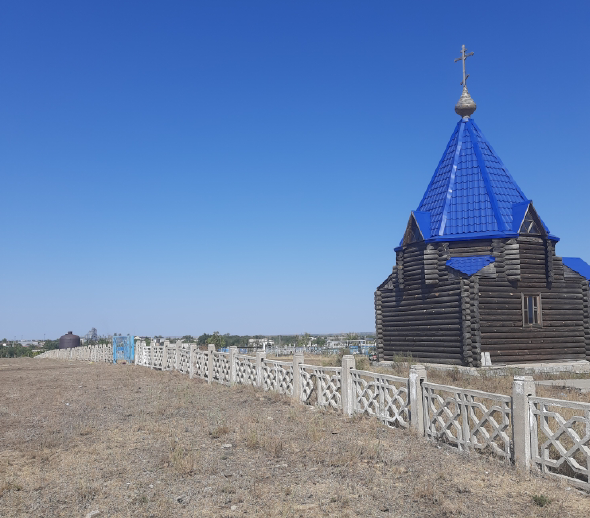 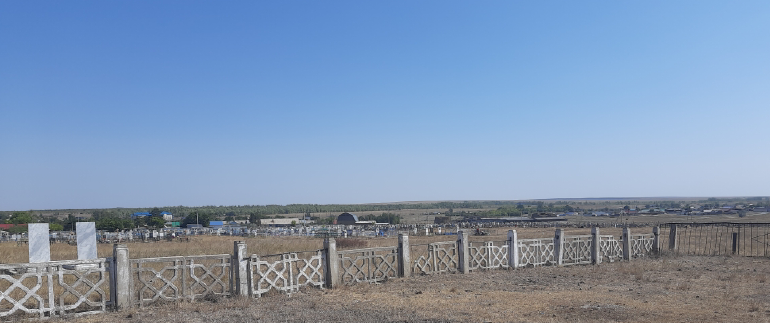 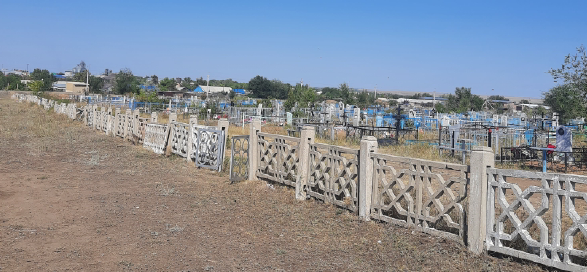 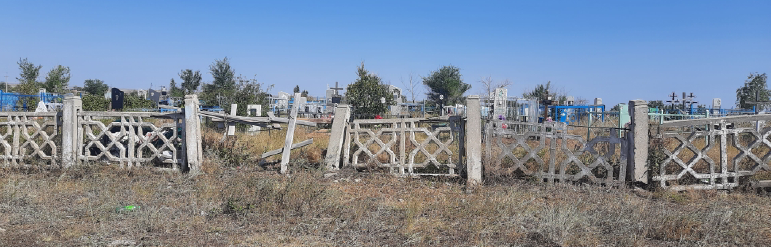 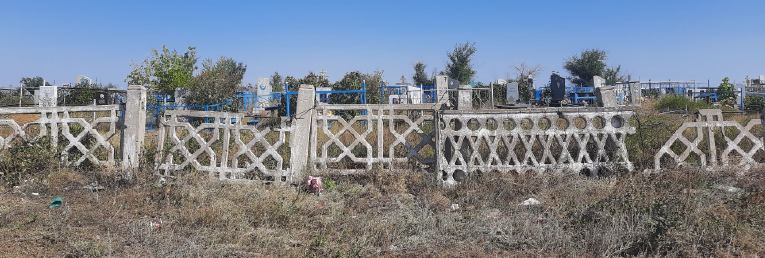 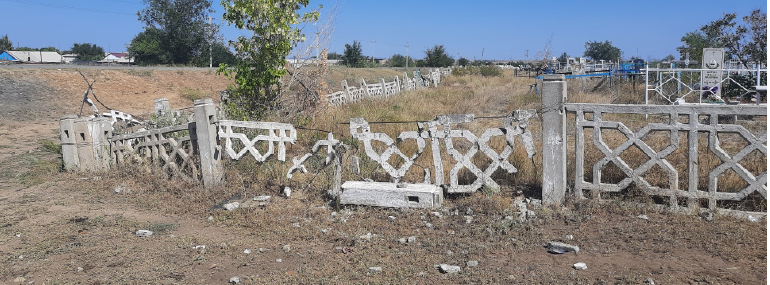 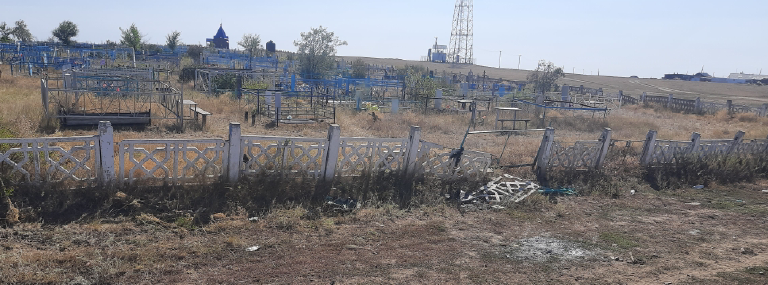 	Фото после реализации проекта	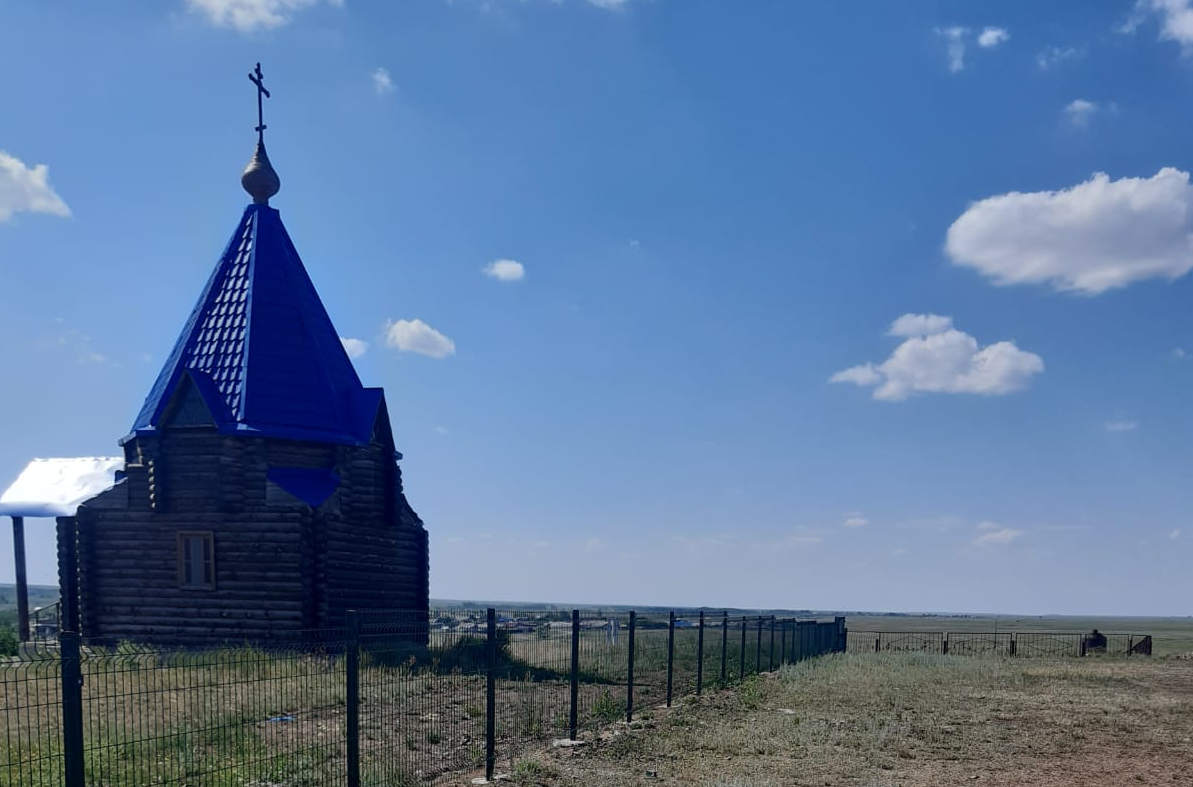 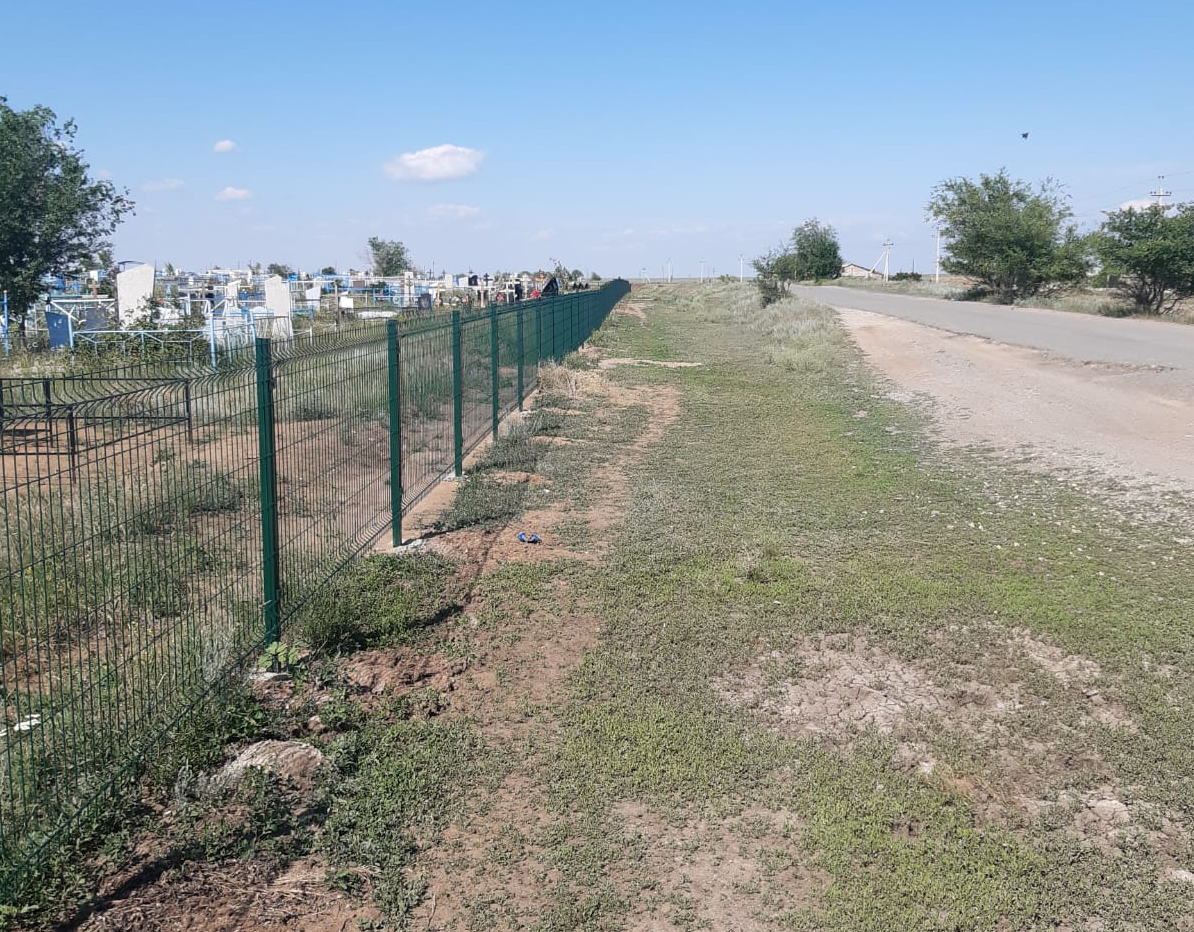 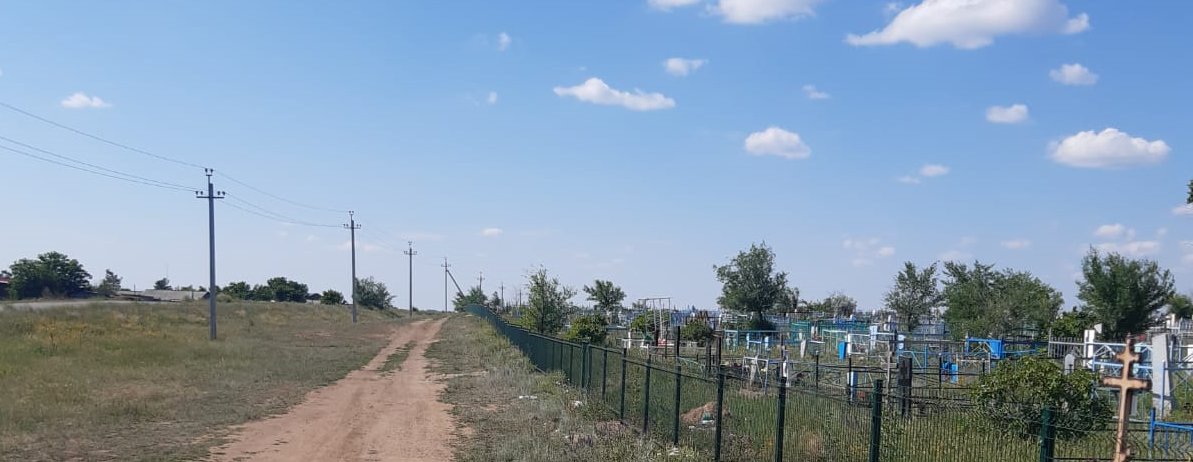 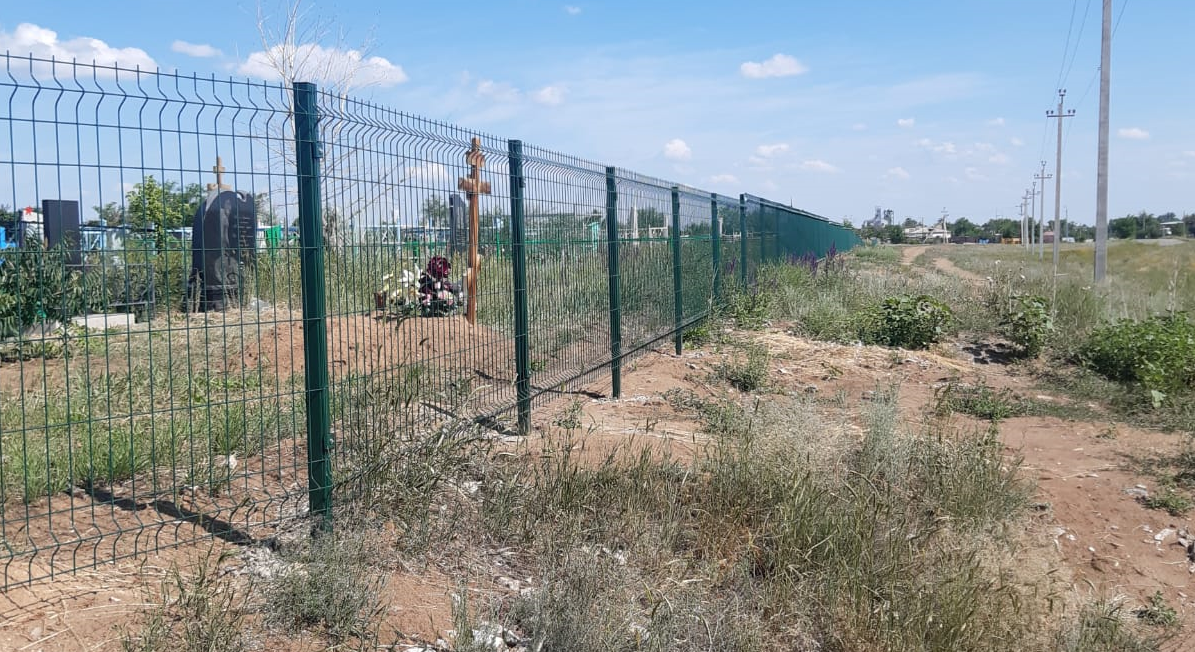 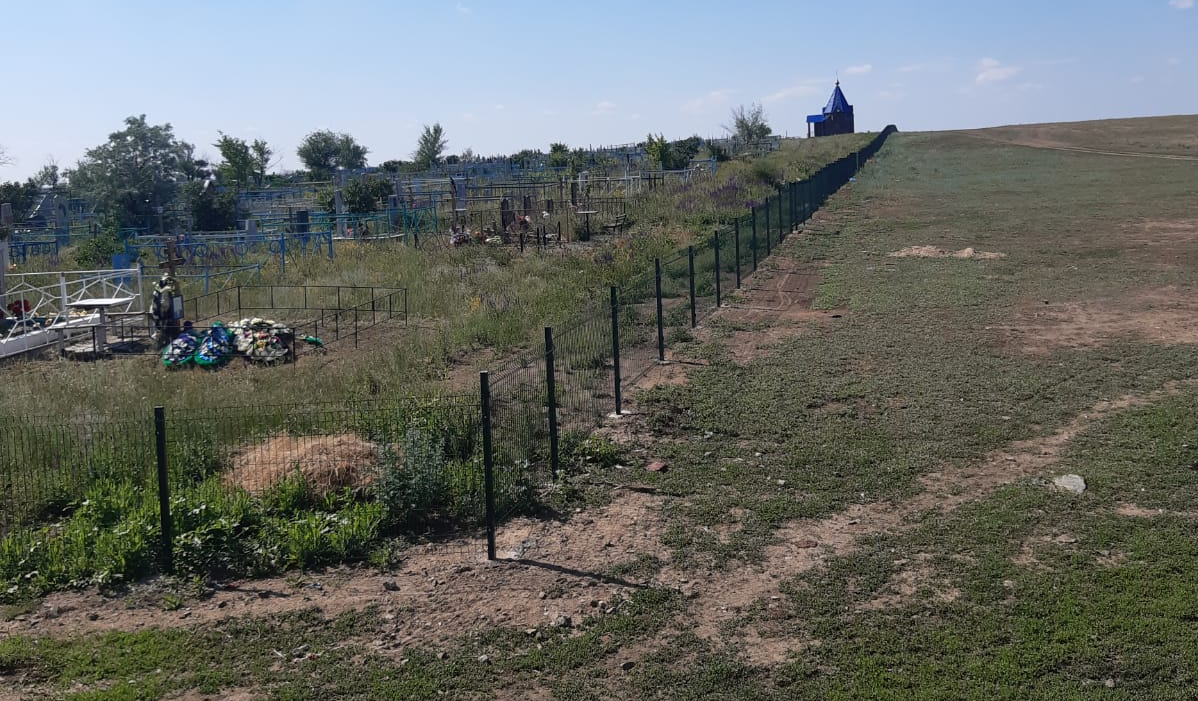 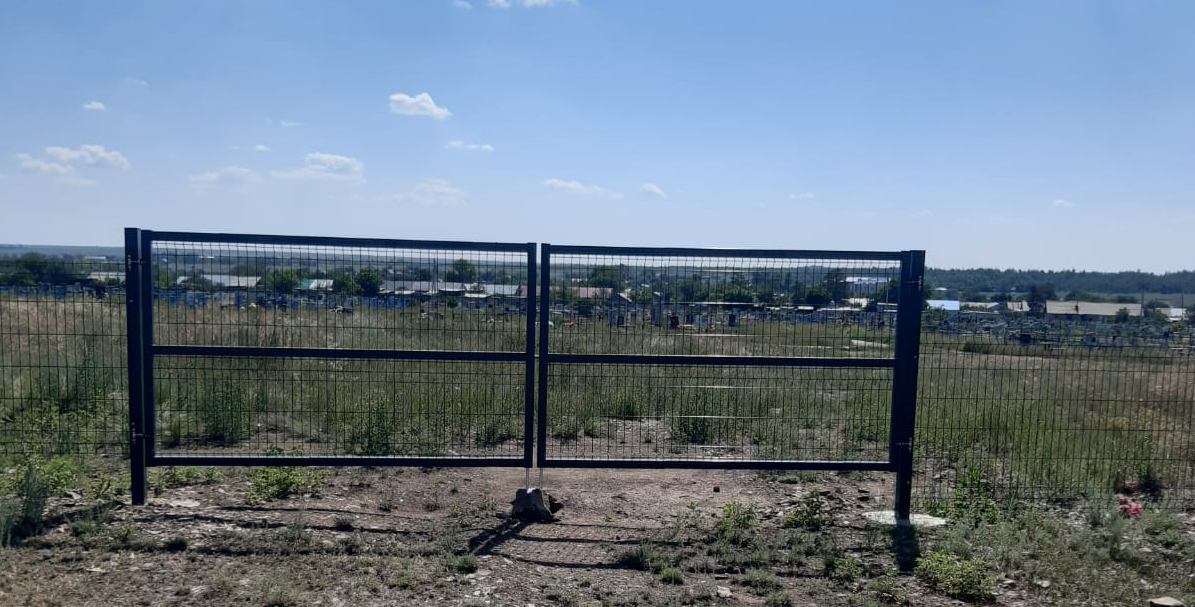 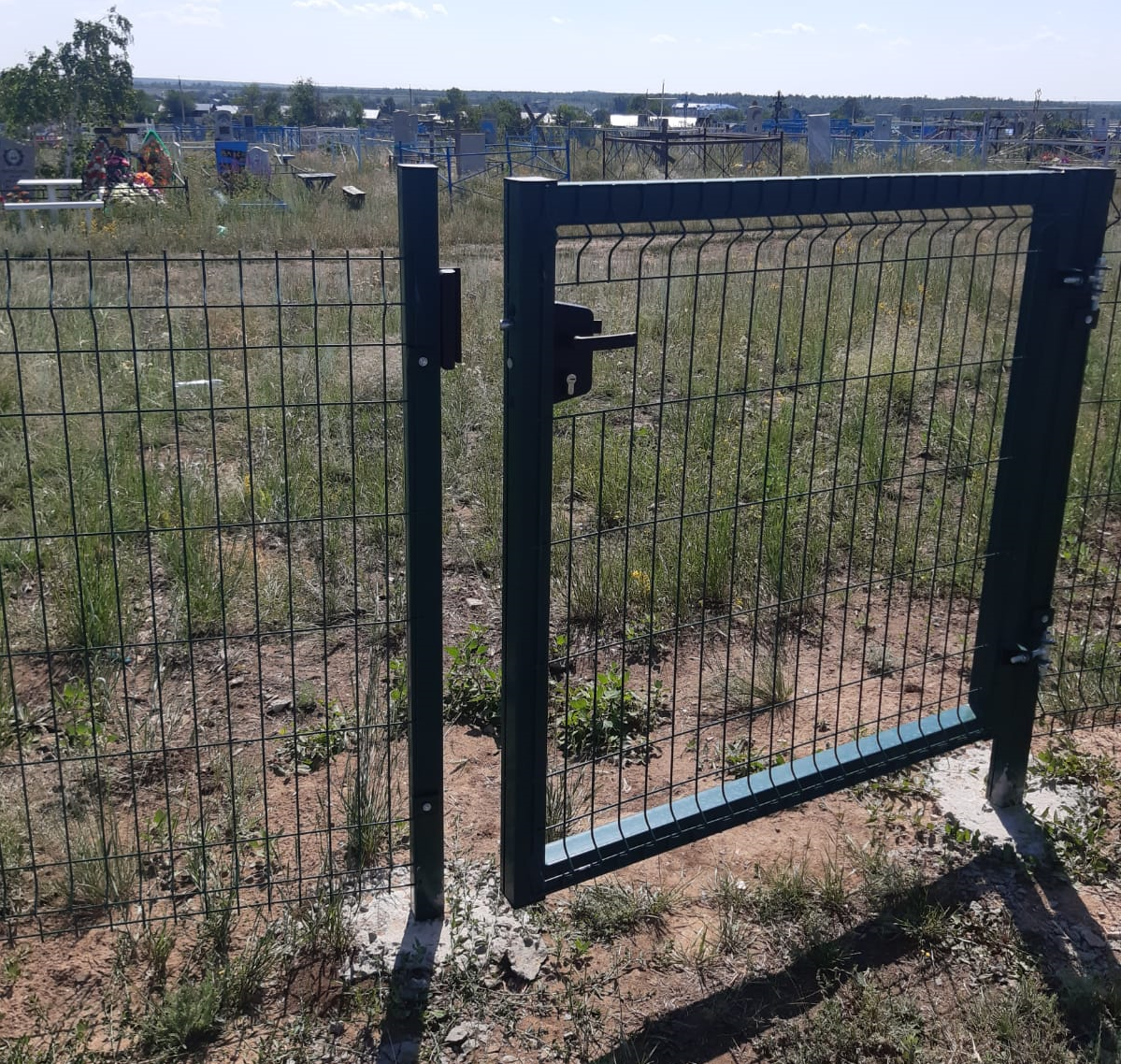 